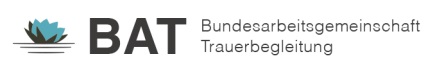 Beitrittsantragum Aufnahme in die Bundesarbeitsgemeinschaft Trauerbegleitung.Beschreibung der Tätigkeit:Bitte beschreiben Sie kurz allgemein das Aufgabenfeld Ihrer Organisation und spezifisch zum Thema Trauerbegleitung.Motivation für Beitrittsansuchen:Bitte beschreiben Sie kurz warum Sie Mitglied der BAT werden möchten.Ort / Datum: ..........................................................Unterschrift: .............................................................___________________________________________________________________Von der BAT aufgenommen am………………............................................Unterschrift d. vorsitzenden Organisation... ..............................................................................................An die Bundesarbeitsgemeinschaft Trauerbegleitungc/o Hospiz ÖsterreichDachverband von Palliativ- und HospizeinrichtungenArgentinierstraße 2/31040 WienTel: +43-1-803 98 68 4office@trauerbegleiten.atwww.trauerbegleiten.atName der InstitutionLeiterInAnsprechpartnerInAdresseTelefon / Fax E-mail / Homepage